Пресс-релиз заседанияКомитета по профессиональной этике и независимости аудиторов Саморегулируемой организации аудиторов Ассоциации «Содружество»12 июля 2022 года в очной форме (дистанционно) состоялось заседание комитета по профессиональной этике и независимости аудиторов СРО ААС (далее – комитет, КНЭП).На заседании, помимо членов Комитета, присутствовали приглашённые лица: руководитель Аналитического центра СРО ААС Гришаев А.В. и два аудитора - члены СРО ААС.На заседании были рассмотрены:Оценка БДР; Положение о БДР (полученные комментарии ЦБ РФ).По первому вопросу Комитет провёл оценку соответствия четырёх аудиторов и коммерческой организации- претендента на членство в СРО ААС требованиям к членству в части наличия безупречной деловой репутации. Все аудиторы предоставили Комитету письменные пояснения по обнаруженным в отношении них свидетельствам отсутствия безупречной деловой (профессиональной) репутации. Двое аудиторов присутствовали на заседании Комитета и смогли предоставить дополнительные устные пояснения. Один аудитор отказался присутствовать на заседании Комитета. По двум аудиторам аудиторов и коммерческой организации- претенденту на членство в СРО ААС Комитет принял решение о соответствии их требованиям к членству в части наличия безупречной деловой репутации. По одному аудитору Комитет принял решение направить аудитору письменный запрос на получение дополнительной информации и пригласить его на следующее заседание Комитета.Согласно решению Комитета, один аудитор не соответствует требованиям к членству в СРО ААС в части наличия БДР. Комитет мотивировал своё решение тем, что аудитор, являясь единоличным исполнительным органом аудиторской организации в период, когда данной аудиторской организацией были совершены нарушения обязательных требований, за которые применена мера воздействия в виде исключения из членов СРО ААС, является причастным к совершению данных нарушений. Доказательств непричастности аудитора к совершаемым аудиторской организацией систематическим нарушениям Комитету представлено не было.По второму вопросу выступила Папуша О.В. и сообщила, что изменения в Положение о БДР, ранее утверждённые Правлением СРО ААС и направленные в ЦБ РФ на согласование, не были согласованы ЦБ РФ и возвращены в СРО ААС на доработку.Комитетом принято решение продолжить работу рабочей группы Комитета по разработке Положения о БДР и организовать встречу с ЦБ РФ для обсуждения полученных комментариев.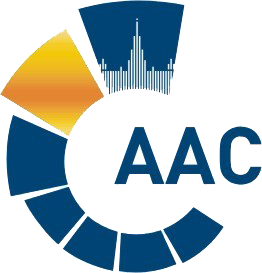 САМОРЕГУЛИРУЕМАЯ ОРГАНИЗАЦИЯ АУДИТОРОВ     АССОЦИАЦИЯ «СОДРУЖЕСТВО» 
член Международной Федерации Бухгалтеров (IFAC)(ОГРН 1097799010870, ИНН 7729440813, КПП 772901001) 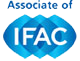 119192, г. Москва, Мичуринский проспект, дом 21, корпус 4. т: +7 (495) 734-22-22, ф: +7 (495) 734-04-22, www.sroaas.ru , info@sroaas.ru